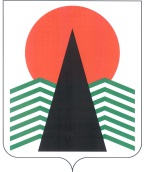 АДМИНИСТРАЦИЯ  НЕФТЕЮГАНСКОГО  РАЙОНАпостановлениег.НефтеюганскО подготовке документации по планировке территории для размещения линейного объекта: «Трасса газопровода С. Чеускино-санаторий-профилакторий «Юган»», расположенного на межселенной территории Нефтеюганского района 
и территории сельского поселения СингапайВ соответствии со статьей 45, пунктом 16 статьи 46 Градостроительного кодекса Российской Федерации, Федеральным законом от 06.10.2003 № 131-ФЗ 
«Об общих принципах организации местного самоуправления в Российской Федерации», Уставом муниципального образования Нефтеюганский район, постановлением администрации Нефтеюганского района от 22.07.2013 
№ 1955-па-нпа «Об утверждении положения о порядке подготовки документации 
по планировке межселенных территорий Нефтеюганского района», на основании заявления открытого акционерного общества «НефтеюганскГаз» (далее – 
ОАО «НефтеюганскГаз») от 16.03.2018  п о с т а н о в л я ю:Подготовить проект планировки и проект межевания территории 
для размещения линейного объекта: «Трасса газопровода С. Чеускино-санаторий-профилакторий «Юган»» (далее – Документация) в соответствии со схемой размещения объекта, являющейся приложением к настоящему постановлению. Рекомендовать ОАО «НефтеюганскГаз» осуществить:Подготовку проекта планировки и проекта межевания территории 
для размещения объекта, указанного в пункте 1 настоящего постановления. Согласовать Документацию с главой сельского поселения Сингапай.Представить Документацию в департамент градостроительства 
и землепользования администрации Нефтеюганского района на проверку.Департаменту градостроительства и землепользования администрации района (А.Д.Калашников):Направить уведомление о принятом решении главе сельского поселения Сингапай.Организовать учет предложений от физических и юридических лиц 
о порядке, сроках подготовки и содержании Документации.Осуществить проверку подготовленной на основании настоящего постановления Документации в течение 30 дней со дня поступления Документации 
в департамент градостроительства и землепользования администрации района 
на соответствие требованиям пункта 10 статьи 45 Градостроительного кодекса Российской Федерации.Физические и юридические лица вправе представить свои предложения 
о порядке, сроках подготовки и содержании Документации. Предложения направляются с указанием фамилии, имени, отчества, контактного телефона и адреса проживания (для физических лиц), с указанием наименования, основного государственного регистрационного номера, места нахождения и адреса (для юридических лиц) в письменном виде и (или) 
в электронном виде в администрацию Нефтеюганского района по адресу: 628309, Ханты-Мансийский автономный округ – Югра, г.Нефтеюганск, микрорайон 3, дом 21, телефон 8(3463)250105, адрес электронной почты: dgiz@admoil.ru.Установить сроки приема предложений о порядке, сроках подготовки 
и содержания Документации один месяц со дня опубликования настоящего постановления.Настоящее постановление подлежит опубликованию в газете «Югорское обозрение» и размещению на официальном сайте органов местного самоуправления Нефтеюганского района.Контроль за выполнением постановления возложить на директора 
департамента имущественных отношений – заместителя главы Нефтеюганского 
района Ю.Ю.Копыльца.Глава района 					 		Г.В.ЛапковскаяПриложениек постановлению администрации Нефтеюганского районаот 23.05.2018 № 774-паСХЕМА размещения линейного объекта: «Трасса газопровода 
С. Чеускино-санаторий-профилакторий «Юган»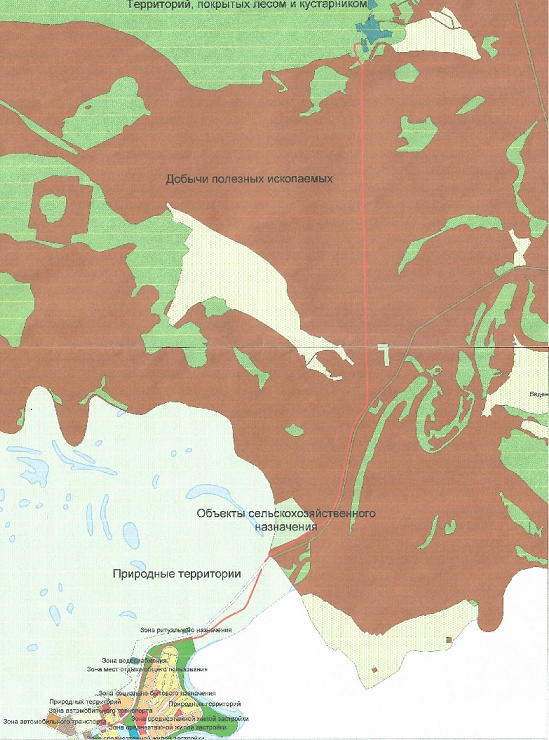 23.05.2018№ 774-па№ 774-па